Kedves Szüleink, Tanáraink, Barátaink, Ismerőseink!Sok szeretettel várunk mindenkit május 18-án, pénteken 16:45 órakor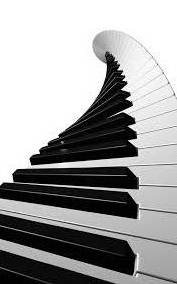 a Református Gimnázium Aulájában!(7630 Pécs, Engel J. u. 15.)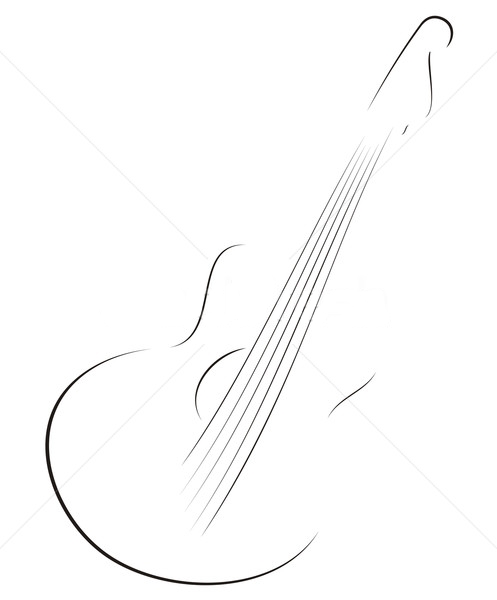 Aki segített a művek megtanulásában: Csehily József, Domokos Lehel, Kéri GerzsonMűsorunk:Akik játsszák:1J.Küffner : TáncBorosnyay Noémi Kincsőgitár12A.Muro: A DanceCodeluppi Liviogitár13Kassai: Sötétes az erdőHetesi Dánielzongora14Hove: Tánc     Papp: Vidám ujjgyakorlat a cirkuszban (4 kezes)Karsai Júliazongora15Csip, csip, csókaTóth Richárd Pétergitár16A. Muro: A DanceKolat Panna Barbaragitár27F. Sor: AllegrettoBedegi Dóragitár28F. Carulli: AndanteBorosnyay Joel Táltosgitár29F. Sor: AllegrettoGyöngyösi Sáragitár210Suba S.: MaestosoVégh Boldizsár Sándorgitár211Sagreras: Tempo di ZambaBrettner Benedekgitár412Emonts: BluesHoppál Anillazongora413J. K. Mertz: Romantikus etűdKúti Kristófgitár514Gomez: RomancePál Szabolcsgitár515Diabelli: F-dúr szonáta 1. és 2. tételKósa Juditzongora616G. Sanz: CanariosKiskuti Adriángitár917Bartók: Román népi táncok 1-2. tételHoppál Hunorzongora1018Grieg: TakKósa Juditzongora619Liszt: Desz-dúr ConsolatioHoppál Hunorzongora10